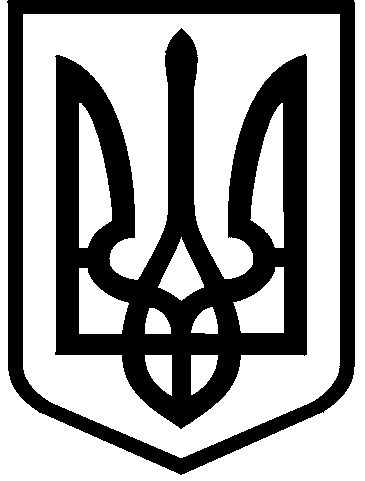 КИЇВСЬКА МІСЬКА РАДАІХ СКЛИКАННЯПОСТІЙНА КОМІСІЯ З ПИТАНЬ ЕКОЛОГІЧНОЇ ПОЛІТИКИ. Київ, вул. Хрещатик, 36  к.1005/1                       				  	тел.:(044)202-72-31 Проєктм. Київ,вул. Хрещатик, 36, 5-й поверх, каб. 51421.12.2021 (вівторок) об 11.00Порядок деннийзасідання постійної комісії Київської міської ради з питань екологічної політики від 21.12.2021 № 16/19Про розгляд та затвердження плану роботи постійної комісії Київської міської ради з питань екологічної політики з підготовки проєктів рішень Київської міської ради ІХ скликання у 2022 році (розпорядження Київського міського голови Кличка В.В. від 06.12.2021 № 1124). Доповідачі: Начальник Управління екології та природних ресурсів виконавчого органу Київської міської ради (Київської міської державної адміністрації) – Возний Олександр Іванович;Генеральний директор КО «Київзеленбуд» – Король Олексій Валентинович;В.о. генерального директора, виконавчий директор комунального підприємства виконавчого органу Київської міської ради (Київської міської державної адміністрації) по охороні, утриманню та експлуатації земель водного фонду м. Києва «Плесо» – Савицький Вячеслав Владиславович;Директор Департаменту міського благоустрою виконавчого органу Київської міської ради (Київської міської державної адміністрації) – Ткаченко Тимур Фіруддінович.Про розгляд проєкту рішення Київської міської ради «Про внесення змін до рішення Київської міської ради від 04.03.2021 № 353/394 «Про відмову товариству з обмеженою відповідальністю "ІНТЕРБУД КОМПАНІ" в поновленні договору оренди земельної ділянки на вулиці Протасів Яр та вулиці Миколи Амосова у Солом'янському районі м. Києва від 12 листопада 2008 року № 72-6-00544» (доручення заступника міського голови – секретаря Київської міської ради від 15.11.2021 № 08/231-4138/ПР).Доповідачі: Київський міський голова – Кличко Віталій Володимирович;Начальник Управління екології та природних ресурсів виконавчого органу Київської міської ради (Київської міської державної адміністрації) – Возний Олександр Іванович;Директор Департаменту земельних ресурсів виконавчого органу Київської міської ради (Київської міської державної адміністрації) – Пелих Валентина Миколаївна;Про розгляд проєкту рішення Київської міської ради «Про поновлення товариству з обмеженою відповідальністю «ГОРОСКОП» договору оренди земельної ділянки від 21 лютого 2006 року № 85-6-00252 (зі змінами) (497053726)» (доручення заступника міського голови – секретаря Київської міської ради від 08.11.2021 
№ 08/231-4051/ПР).Доповідачі: Директор Департаменту земельних ресурсів виконавчого органу Київської міської ради (Київської міської державної адміністрації) – Пелих Валентина Миколаївна;Директор Департаменту містобудування та архітектури виконавчого органу Київської міської ради (Київської міської державної адміністрації) – Свистунов Олександр Вікторович;Генеральний директор КО «Київзеленбуд» – Король Олексій Валентинович.Про розгляд проєкту рішення Київської міської ради «Про надання НАЦІОНАЛЬНОМУ ІСТОРИКО-АРХІТЕКТУРНОМУ МУЗЕЮ «КИЇВСЬКА ФОРТЕЦЯ» дозволу на розроблення проєкту землеустрою щодо відведення земельної ділянки у постійне користування для експлуатації та обслуговування пам'яток фортифікації на вул. Саперно-Слобідській, 78 у Голосіївському районі міста Києва (310103734)» (доручення заступника міського голови – секретаря Київської міської ради від 09.11.2021 № 08/231-4075/ПР).Доповідачі: Директор Департаменту земельних ресурсів виконавчого органу Київської міської ради (Київської міської державної адміністрації) – Пелих Валентина Миколаївна;Директор Департаменту містобудування та архітектури виконавчого органу Київської міської ради (Київської міської державної адміністрації) – Свистунов Олександр Вікторович;Генеральний директор КО «Київзеленбуд» – Король Олексій Валентинович.Про розгляд проєкту рішення Київської міської ради «Про надання ТОВАРИСТВУ З ОБМЕЖЕНОЮ ВІДПОВІДАЛЬНІСТЮ «КІБ» дозволу на розроблення проєкту землеустрою щодо відведення земельних ділянок в оренду для розміщення та обслуговування об’єктів транспортної інфраструктури (заїзд та виїзд) на вул. Богатирській, 7-а в Оболонському районі м. Києва (454017895)» (доручення заступника міського голови – секретаря Київської міської ради від 15.11.2021 
№ 08/231-4148/ПР).Доповідачі: Директор Департаменту земельних ресурсів виконавчого органу Київської міської ради (Київської міської державної адміністрації) – Пелих Валентина Миколаївна;Директор Департаменту містобудування та архітектури виконавчого органу Київської міської ради (Київської міської державної адміністрації) – Свистунов Олександр Вікторович;Генеральний директор КО «Київзеленбуд» – Король Олексій Валентинович.Голова комісії 						                            Денис МОСКАЛЬ